 AA037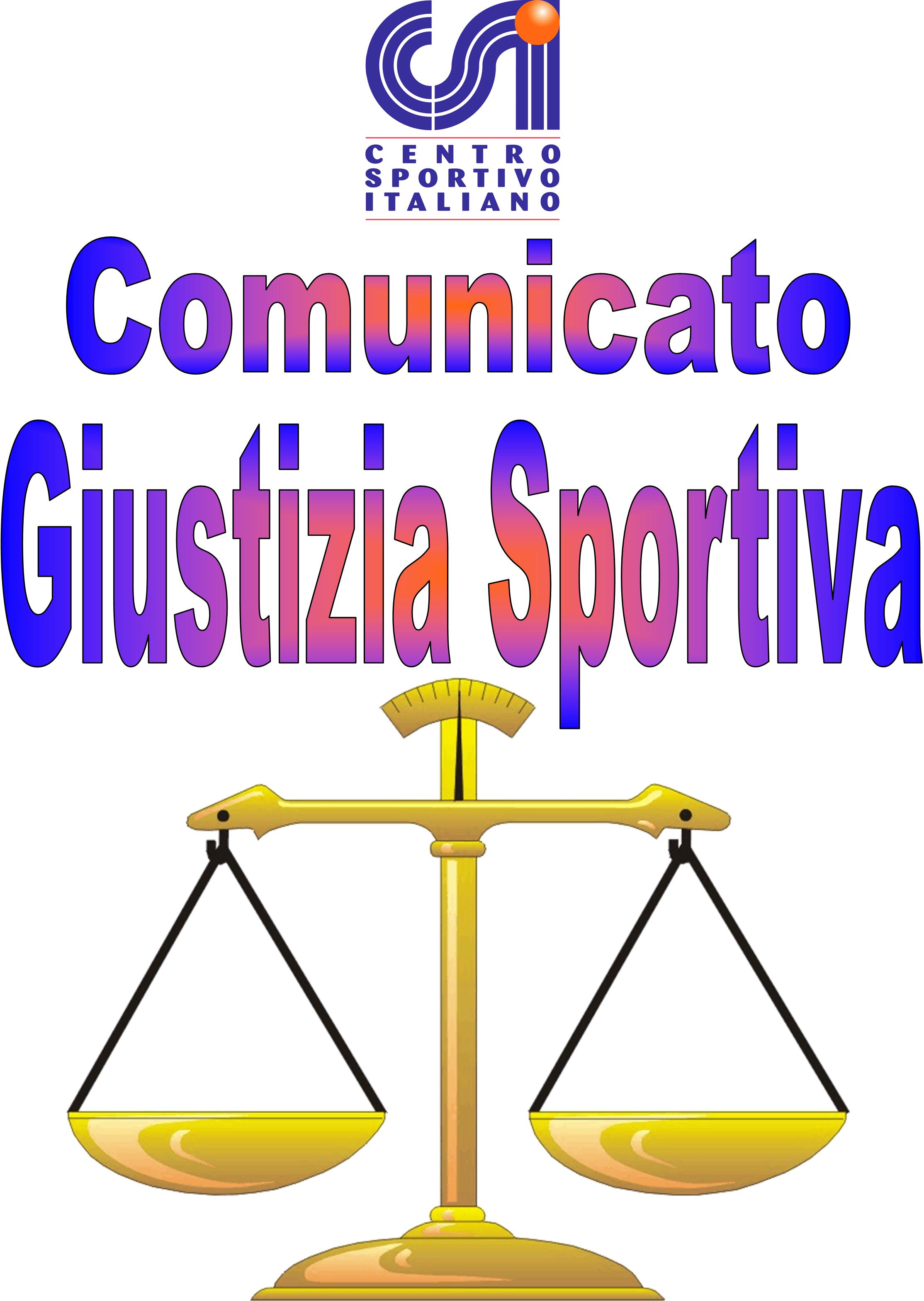 021Afr(Per Diffida).                          Comunicato Ufficiale nr. 35   DATA 27 – 06- 2022                                     Calcio a 5 Terni LeagueSummer CupRISULTATI CALCIO A 5PROVVEDIMENTI DISCIPLINARI CALCIO A 5 CARTELLINO AZZURRONominativo:                                                                                                    SocietàGIOCATORI AMMONITINominativo:                                                                                                      SocietàVincenzo De Vito                                                                                                     Napoli Club TerniMarco Tagliatesta								New Terni UTDGIOCATORI ESPULSINominativo:                                 turni di squalifica                                             Società  Comunicato Ufficiale nr. 35   DATA 27 – 06- 2022                                        Calcio a 7 Terni LeagueSummer CupRISULTATI CALCIO A 7PROVVEDIMENTI DISCIPLINARI CALCIO A 7 CARTELLINO AZZURRONominativo:                                                                                                    SocietàGIOCATORI AMMONITINominativo:                                                                                                      SocietàAlessandro Animobono		Visionary BSFederico Fanti		Pro Diletta 1991Andrea Bobbi		La Dolce VitaMichele Meloni		Narni SqualoNicolò Li Gobbi		Torre Orsina C.Tommaso Scimmi		Team-EnoLorenzo Calzoni		HomyElia Nunzi		Red DevilsFrancesco Fabri		Red DevilsClaudio Giovannetti		PES UnitedVincenzo Di Maro		CampettoLorenzo Feliciani		Green ServiceGabriele Guri		Green ServiceMichael Rizzi		FC BoccaporcoGIOCATORI ESPULSINominativo:                                 turni di squalifica                                        SocietàNicolò Li Gobbi                                     1                                                 	    Torre Orsina C.A.( Per diffida).Felice Barone                                 1                                            	 Asse STR( Comportamento falloso in campo).                                                                                                       Il Giudice sportivo007 Ajaxkemal – New Team 3-6008 Leicesterni City – Napoli Club Terni 1-1 V.P.D.009 AS Maroso – Sel. Albiceleste1-9 010 Campetto – Oro & Argenti4-2 011 Conad Arca Futsal – Sporting Garra2-2012 New Terni UTD - Panzathinaikos2-1  V.P.D.011 Torre Orsina C.A. – Team-Eno 2-8 V.P.D. V.P.D.012 Homy – Soccorso Alpino 3-4  V.P.D. V.P.D.013 La Dolce Vita – Narni Squalo 2-2  V.P.D. V.P.D.014 Pro Diletta 1991 – Visionary BS 3-6  V.P.D. V.P.D.015 Desaparecidos – FC Pro-Secco 3-3 016 Long Island – Olympia Minus 3-3 017 AS Maroso – FC Boccaporco 2-4  V.P.D. V.P.D.018 Geps’on Fire – Asse STR 6-2 019 Red Devils – PES United 8-2  V.P.D. V.P.D.020 Campetto – Green Service 4-3  V.P.D. V.P.D.